Προς: Μονάδα Οικονομικής και Διοικητικής ΥποστήριξηςΠρόταση Εκδήλωσης Ενδιαφέροντος  Στοιχεία ΕνδιαφερόμενουΌνομα: . . . . . . . . . . . . . . . . . . . . . . . . . . . . . . . . . . . . . . . . . . . . . . . . . . . . . . . . . . . . . . . Επώνυμο: . . . . . . . . . . . . . . . . . . . . . . . . . . . . . . . . . . . . . . . . . . . . . . . . . . . . . . . . . . . . .Πόλη: . . . . . . . . . . . . . . . . . . . . .  Διεύθυνση: . . . . . . . . . . . . . . . . . . . . . . . . . . . . . . . . . Τ.Κ.: . . . . . . . . . Τηλ.: . . . . .. . . . . . . . . . . E-mail: . . . . . . . . . . . . . . . . . . . . . . . . . . . . .Σας παρακαλώ να κάνετε δεκτή την πρότασή μου για την σύναψη σύμβασης στο πλαίσιο της πρόσκλησης 16623/17-07-2020 για τη Θέση:…………………………………………………………………………………………….……………………………………………………………………………………………….…στο πλαίσιο υλοποίησης του Έργου: «Υποέργο 01 - Δράσεις Υποστήριξης της λειτουργίας του Πανεπιστημίου Δυτικής Αττικής ως δικαιούχου στη διαχείριση και υλοποίηση παρεμβάσεων του ΕΠΑΝΑΔΕΔΒΜ» με κωδικό ΟΠΣ (MIS) 5045661.Με την πρόταση μου επισυνάπτονται και τα ακόλουθα δικαιολογητικά.Συνημμένα:Βιογραφικό Σημείωμα…………………….………………………….……………………….……………………….Ο Ενδιαφερόμενος/Η Ενδιαφερόμενη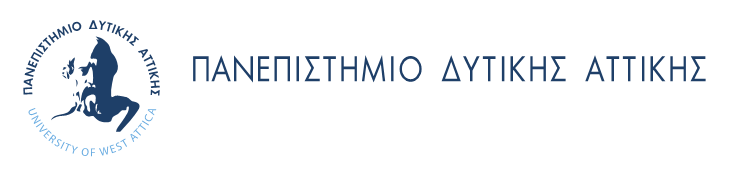 